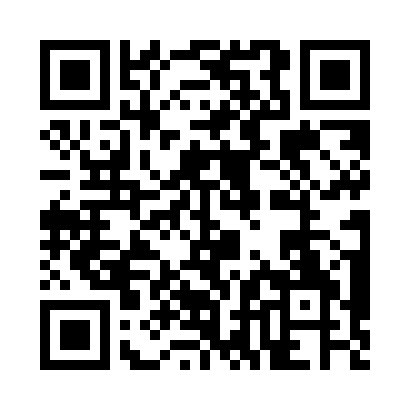 Prayer times for Drummuir, Aberdeenshire, UKMon 1 Jul 2024 - Wed 31 Jul 2024High Latitude Method: Angle Based RulePrayer Calculation Method: Islamic Society of North AmericaAsar Calculation Method: HanafiPrayer times provided by https://www.salahtimes.comDateDayFajrSunriseDhuhrAsrMaghribIsha1Mon2:484:191:167:0710:1311:442Tue2:484:201:167:0710:1211:443Wed2:494:211:177:0710:1111:444Thu2:494:221:177:0710:1111:445Fri2:504:241:177:0610:1011:436Sat2:514:251:177:0610:0911:437Sun2:524:261:177:0610:0811:428Mon2:524:271:177:0510:0711:429Tue2:534:291:187:0510:0611:4110Wed2:544:301:187:0410:0511:4111Thu2:554:321:187:0410:0311:4012Fri2:554:331:187:0310:0211:4013Sat2:564:351:187:0310:0111:3914Sun2:574:361:187:029:5911:3915Mon2:584:381:187:019:5811:3816Tue2:594:391:187:019:5711:3717Wed3:004:411:187:009:5511:3618Thu3:004:431:196:599:5311:3619Fri3:014:451:196:589:5211:3520Sat3:024:461:196:589:5011:3421Sun3:034:481:196:579:4811:3322Mon3:044:501:196:569:4711:3223Tue3:054:521:196:559:4511:3124Wed3:064:541:196:549:4311:3125Thu3:074:561:196:539:4111:3026Fri3:084:581:196:529:3911:2927Sat3:094:591:196:519:3711:2828Sun3:105:011:196:499:3511:2729Mon3:115:031:196:489:3311:2630Tue3:125:051:196:479:3111:2431Wed3:135:071:196:469:2911:23